EGEKAF ’24 Bilişim Yarışması Başvuru FormuA. ADAY BİLGİLERİB. TAKIM BİLGİLERİ   * Bireysel başvurularda sadece takım kaptanı alanı doldurulacaktır.Yukarıda vermiş olduğum bilgilerin eksiksiz ve doğru olduğunu, EGEKAF ‘24 Bilişim Yarışması Yönergesi’nde yer alan kuralları okuyup onayladığımı beyan ederim.     Ad, Soyad	: Tarih		:İmza		: 		                                                                     AdDoğum YeriSoyadDoğum TarihiCinsiyetKadın                      ErkekKadın                      ErkekKadın                      ErkekAdresTelefonE-PostaBaşvuru TürüBireysel                 TakımBireysel                 TakımBireysel                 TakımProjenin AdıProjenin AmacıProjenin Katma DeğeriProjede Kullanılan TeknolojilerAdı SoyadıAdı SoyadıGöreviÜniversitesiBölümü1Takım Kaptanı2Üye3Üye4ÜyeDanışman (Varsa)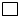 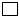 